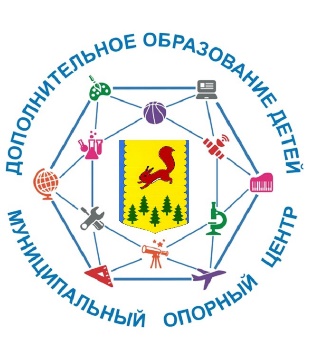 МУНИЦИПАЛЬНЫЙ ОПОРНЫЙ ЦЕНТР ДОПОЛНИТЕЛЬНОГО ОБРАЗОВАНИЯ   ДЕТЕЙ ПИРОВСКОГО МУНИЦИПАЛЬНОГО ОКРУГА Фактический адрес: 663120, Красноярский край, Пировский муниципальный округ, с. Пировское, ул. Гагарина, 12, тел. 8(39166) 32-3-10 Электронный адрес: pircvr@yandex.ruКластерный анализ занятости дополнительным образованием детей в возрасте 5-17 лет, проживающих в Пировском муниципальном округе за 2022 год.Современная педагогика характеризует термином “дополнительное образование” всю ту сферу образования, которая находится за пределами общеобразовательного государственного стандарта. По своему содержанию дополнительное образование детей является всеохватывающим. В окружающей нас действительности, будь то живая или неживая природа, система общественных отношений, сфера сознания, нет ничего такого, что не могло бы стать предметом дополнительного образования. Именно поэтому оно в состоянии удовлетворять самые разнообразные интересы личности. Дополнительное образование в Пировском муниципальном округе реализуется в государственных учреждениях различных типов: в 5 общеобразовательных учреждениях и в 2-х учреждениях дополнительного образования детей: МБОУ ДО «Центр внешкольной работы», МБУ ДО «Пировская детская школа искусств», а также у нас реализуются программы по спортивной подготовке в МБУ «Спортивная школа». В начале 2022 года в ИС «Навигатор» 9 учреждений были задействованы в реализации программ дополнительного образования, на конец 2022 года 8 учреждений, так как одно образовательное учреждение – МБОУ «Солоухинская основная школа» ликвидировано.Диаграмма 1Одним из важнейших показателей доступности дополнительного образования для детей является показатель «Доля детей в возрасте от 5 до исполнения 18 лет, охваченных дополнительным образованием (% от общего числа детей данной категории, проживающих на территории муниципального образования)». Целевые ориентиры по достижению этого показателя отражены в соглашении №1/46 от 20.12.2020 г.  «Соглашение о взаимодействии Министерства образования Красноярского края с органами местного самоуправления Красноярского края по реализации мероприятий региональных проектов Красноярского края «Современная школа», «Успех каждого ребенка», «Поддержка семей, имеющих детей», «Цифровая образовательная среда», «Учитель будущего» на территории Пировского муниципального округа».   По данным  ИС «Навигатор» за 2022 общий охват дополнительным образованием детей от 5 до 18 лет составляет 72, 15 % от общей численности детей соответствующего возраста (1221) . Основной охват дополнительным образованием в настоящее время обеспечивается МБОУ ДО «Центр внешкольной работы». (таблица)Таблица 1Учреждениями отрасли образования, спорта и молодежной политики в Пировском муниципальном округе в 2022 году реализуется 78 программ дополнительного образования детей, из них 12 программ прошли экспертизу по независимой оценке качества, данные программы является сертифицированными и реализуются в рамках ПФ ДОД. Реализуются   программы дополнительного образования в следующих направлениях: -  социально – гуманитарное;-  естественнонаучное;-  художественное;-  физкультурно – спортивное;- туристско – краеведческое;- техническое.Существующие направленности дополнительного образования (ДО) делают посещение кружков и секций интересным каждому ребенку в муниципалитете, предоставляют выбор творческой деятельности. Занятия разносторонне развивают познавательную, творческую активность и стимулируют детей к дальнейшему изучению понравившейся области.
        Конкретные направленности программ дополнительного образования для реализации выбирают сами общеобразовательные учреждения (детские сады, школы), исходя из запросов родителей и тех ресурсов, которые имеются в образовательном учреждении.Диаграмма 2Данные диаграммы 2 свидетельствуют о том, что больше всего программ реализуется в следующих направлениях: физкультурно – спортивное (30,7%), художественное (23%), социально – гуманитарное (20,5%).Контингент обучающихся.Доля детей, занимающихся в ДО (в учреждениях отрасли образования, спорта и молодежной политики) – 707 чел. (58,3%) - декабрь 2022 г., Из них:Распределение детей, занятых дополнительным образованием, по половому признаку.Диаграмма 3Данные Диаграммы 1 свидетельствуют о том, что % мальчиков (юношей), занятых дополнительным образованием в Пировском муниципальном округе в учреждениях ведомств образования и спорта составляет 53%, что незначительно выше показателя занятых в ДО девочек (девушек) - 47%.На Диаграмме 3 представлен количественный состав детей в Пировском муниципальном округе, занимающихся дополнительным образованием, в каждой возрастной группе от 5 до 17 лет включительно (в учреждениях отрасли образования, спорта и молодежной политики.Диаграмма 4Статистика показывает, что с 6 до 15 лет у детей (подростков) наблюдается стабильная заинтересованность в занятиях дополнительным образованием. Наиболее высокий интерес приходится на возраст 9,11 лет, а начиная в 16 -летнего возраста - отмечается спад. К 16 - 17 годам программы ДО становятся менее востребованными, ввиду иных потребностей старшеклассников.Распределение обучающихся по программам разных направленностей. Диаграмма 5На диаграмме 5 отражено распределение обучающихся 5-17 лет по программам ДО разных направленностей. При этом учитываются все учреждения Пировского муниципального округа, реализующие дополнительные общеобразовательные программы в 2022  учебном году. На диаграмме представлено количество оказываемых услуг данными учреждениями на декабрь 2022 г., независимо от того, какое количество программ ДО посещает ребенок. Статистика показывает, что приоритет в Пировском муниципальном округе отдан физкультурно - спортивной направленности (40 %), возрос спрос на  количество услуг по программам  социально-гуманитарной направленности (18,7%) по сравнению с прошлым учебным годом, наименьший охват представлен в туристско – краеведческой направленности (3,2%). Причиной малого охвата по туристко –краеведческому направлению можно считать то, что в муниципальном образовании функционируют 4 школьных музея, деятельность которых ведется в рамках дополнительного образования. Занятия в творческих объединениях Пировского муниципального округа не только  расширяют знания обучающихся, полученных на уроках художественно-эстетического, гуманитарного и естественно-научного цикла, но и раскрывают творческий потенциал у детей, дает возможность получить новые знания, умения, навыки, которые не вписываются в образовательный процесс школы.  № п/пНаименование учрежденияДетей обучается на конец 2022г.Детей обучалось в 2022 г.1МБОУ «Большекетская средняя школа»1051372МБОУ «Икшурминская средняя школа»39693МБОУ «Кириковская средняя школа»60784МБОУ «Комаровская основная школа»15215МБОУ «Пировская средняя школа»1551606МБОУ «Троицкая средняя школа»65727МБОУ ДО «Центр внешкольной работы»3976628МБУ «Спортивная школа»112124